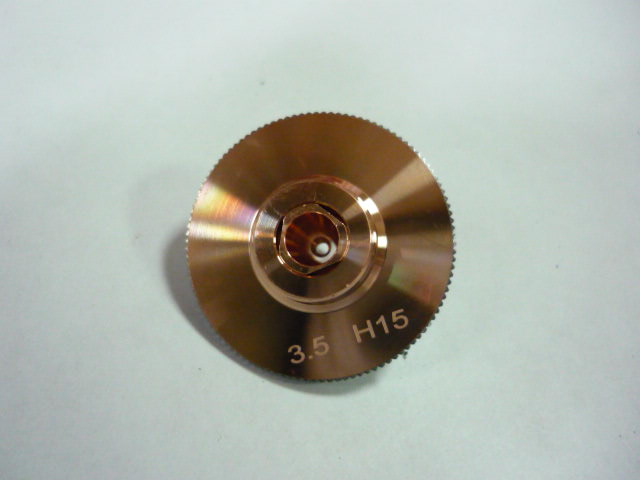 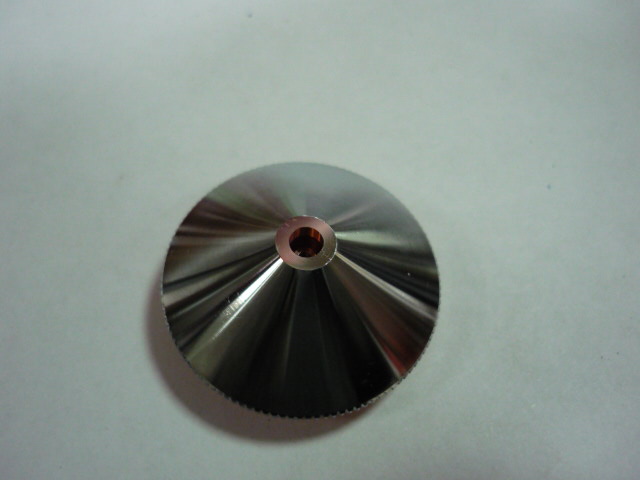 Артикул из 1СНазваниеДиаметрДля чего подходитДвойное сопло3,5 ммРезка кислородомРежут: чёрная сталь